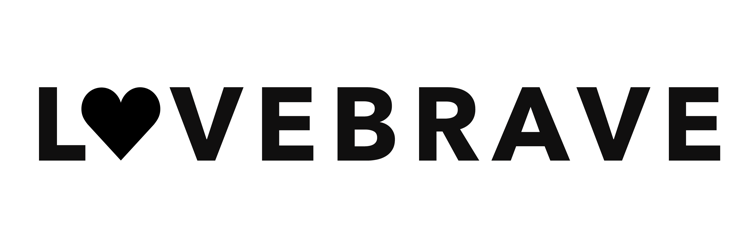 I am a child of God. Jn. 1:12I am a friend of Jesus. Jn. 15:15 I am the light of the world. Mt. 5:14I am an enemy of the devil. 1 Peter 5:8 I am more than a conqueror. Rom. 8:37I am righteous and holy. Eph. 4:24, 2 Cor. 5:21 I am a brand-new creation in Christ. 2 Cor. 5:17I am the beloved of Christ, wholly accepted. Eph. 1:6I am part of the true vine, a channel of Christ’ life. Jn. 15:1, 5 I am united to the Lord and one spirit with Him. 1 Cor. 6:17 I am chosen and appointed by Christ to bear His fruit. Jn. 15:16 I am an expression of the life of Christ because He is my life. Col. 3:4 I am a citizen of heaven, seated in heaven right now. Eph. 2:6, Ph. 3:20 I am a son/daughter of the King, through faith in Christ, I am made pure. 1 Jn. 3:1-3I am a joint heir with Christ, sharing in His inheritance. Rom. 8:15, 15, Gal. 3:26; 4:6 I am God’s workmanship - His handiwork - born anew in Christ to do His work. Eph. 2:10 I am a temple, a dwelling place of God; His Holy Spirit and His life dwell in me. 1 Cor. 3:16;16:19 I am a member of a chosen race, a royal priesthood, a holy nation, a people for God’s own possession. 1 Pet. 2:9, 10 I am made in the image of God; therefore, I am worthy. I am and forever will be created to reflect the image of Jesus. Gen 1:27I am a releaser of the kingdom of heaven upon the earth, with full authority and the power of the Lord Jesus Christ to do greater works than He did. Matt. 10:1, Jn. 14:12-14I can choose to forgive because Christ forgave me first. Mt. 6:14-15, Eph. 4:31, 32Why should I say I can’t when the Bible says I can do all things through Christ who gives me strength. (Phil 4:13)Why should I worry about my needs when I know that God will take care of all my needs according to His riches in glory in Christ Jesus? (Phil 4:19)Why should I fear when the Bible says God has not given me a spirit of fear, but of power, love and a sound mind? (2 Tim 1:7)Why should I be in bondage knowing that where the Spirit of the Lord is there is FREEDOM? ( 2 Cor. 3:17)In Christ, I will heal the sick, cast out demons and raise the dead. Freely, I have received and freely I will give. Matt 10:8I will love the Lord as long as I live for He turned His ear toward me. I will call on Him as long as I live and receive the fullness of His affection and love for me.  Ps. 116:1, Eph. 3:19All the days of my life, because I will live by the Spirit of the living God, I will keep in step with the Spirit of the living God embracing and demonstrating the fruit of the Holy Spirit which is love, joy, peace, patience, goodness, kindness, gentleness and self-control. Gal 5:22, 25                                                          lovebraveministries@gmail.comLoveBrave.org   925.300.5930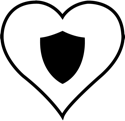 